¡Un saludo para todas!Actividades semana 4 Física Ver el documental Cosmos: mundos posibles – cap. 2 ( está en el classroom)Realizar un resumen con las ideas principales del capítulo y subirlo al classroom.En el transcurso de la semana habrá un cuestionario a través de Kahoot. Matemáticas Leer las paginas 118 y 119 del texto guía.  

Resolver los puntos 6,7,8 y 9 de la página 120 del texto guía. Enviar los apuntes y la solución de los ejercicios al classroom o al correo.COLEGIO EMILIA RIQUELME   Actividades virtuales COLEGIO EMILIA RIQUELME   Actividades virtuales COLEGIO EMILIA RIQUELME   Actividades virtuales COLEGIO EMILIA RIQUELME   Actividades virtuales 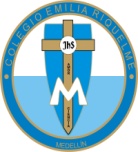 Fecha:11 de mayoAsignatura:   Matemáticas y físicaGrado:10°Docente: Daniel Castaño AgudeloDocente: Daniel Castaño Agudelo